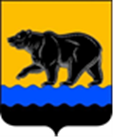 СЧЁТНАЯ ПАЛАТА ГОРОДА НЕФТЕЮГАНСКА16 мкрн., д. 23, помещение № 97, г. Нефтеюганск, Ханты-Мансийский автономный округ - Югра(Тюменская область), 628310, телефон: 20-30-54, факс: 20-30-63 е-mail: sp-ugansk@mail.ru_____________________________________________________________________________________ЗАКЛЮЧЕНИЕ на проект постановления администрации города Нефтеюганска «О внесении изменений в постановление администрации города Нефтеюганска от 01.10.2021 № 154-нп «Об утверждении порядка предоставления субсидии из бюджета города Нефтеюганска на финансовое обеспечение затрат АО «Юганскводоканал» по капитальному ремонту 
(с заменой) систем водоснабжения и водоотведения, в том числе с применением композитных материалов на территории города Нефтеюганска» Счётная палата в соответствии с пунктом 7 части 2 статьи 9 Федерального закона от 07.02.2011 № 6-ФЗ «Об общих принципах организации и деятельности контрольно-счётных органов субъектов Российской Федерации и муниципальных образований» проводит экспертизу проектов муниципальных правовых актов  в части, касающейся расходных обязательств муниципального образования.В целях проведения экспертизы представлен проект постановления администрации города Нефтеюганска «О внесении изменений в постановление администрации города Нефтеюганска от 01.10.2021 № 154-нп «Об утверждении порядка предоставления субсидии из бюджета города Нефтеюганска на финансовое обеспечение затрат АО «Юганскводоканал» по капитальному ремонту (с заменой) систем водоснабжения и водоотведения, в том числе с применением композитных материалов на территории города Нефтеюганска» (далее – Порядок, проект).По результатам проведения экспертизы проекта установлено, что разработка проекта обусловлена необходимостью приведения его в соответствие с решением Думы города Нефтеюганска о бюджете и Общими требованиями к нормативным правовым актам, муниципальным правовым актам, регулирующим предоставление субсидий, в том числе грантов в форме субсидий, юридическим лицам, индивидуальным предпринимателям, а также физическим лицам - производителям товаров, работ, услуг утверждёнными Постановлением Правительства Российской Федерации от 18.09.2020 № 1492.По результатам экспертизы замечания и рекомендации отсутствуют.Председатель                                                                                       С.А. ГичкинаИсполнитель:начальник инспекторского отдела № 1Портнова Людмила НиколаевнаТел. 8 (3463) 203054